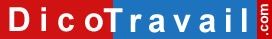 Prénom – Nom
Adresse
Code Postal – VilleNom de la Société
Adresse
Code postal – VilleLettre simple ou Lettre recommandée avec accusé de réception ou Lettre remise en main propre contre déchargeDemande d’une avance sur salaireLieu, Date,Madame, Monsieur,Je connais actuellement des problèmes d’argent qui rendent mon quotidien difficile.En effet, < donnez des explications qui pourront sensibiliser votre employeur >.Pour cette raison, je sollicite votre compréhension afin de m’accorder une avance sur salaire de < montant > euros.Dans l’attente de votre réponse, je vous prie d’agréer, Madame, Monsieur, l’expression de mes sentiments distingués.SignatureAVERTISSEMENT sur l'utilisation des modèles de lettresNous vous rappelons que le site Dicotravail.com ne donne aucun conseil personnalisé. Les modèles de lettres ne constituent pas une consultation juridique ni une rédaction réalisée en fonction de votre cas personnel. Ce qui implique qu’avant toute démarche pouvant avoir des conséquences, nous vous conseillons de recourir au conseil d'un avocat, le site Dicotravail.com ne saurait en aucun cas s’y substituer.Il en résulte que la responsabilité de l'auteur ne saurait être recherchée du fait de l'utilisation des modèles de lettres.Lettre de demande d'une avance sur salaire